中標津町社協　ちょっと体験ボランティア講座201６【こども編】主催　社会福祉法人　中標津町社会福祉協議会　　協力　中標津町老人クラブ連合会　老人クラブの方々１００人へ　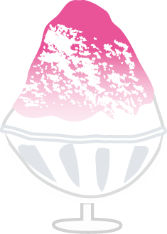 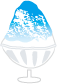 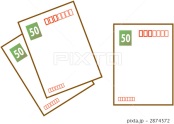 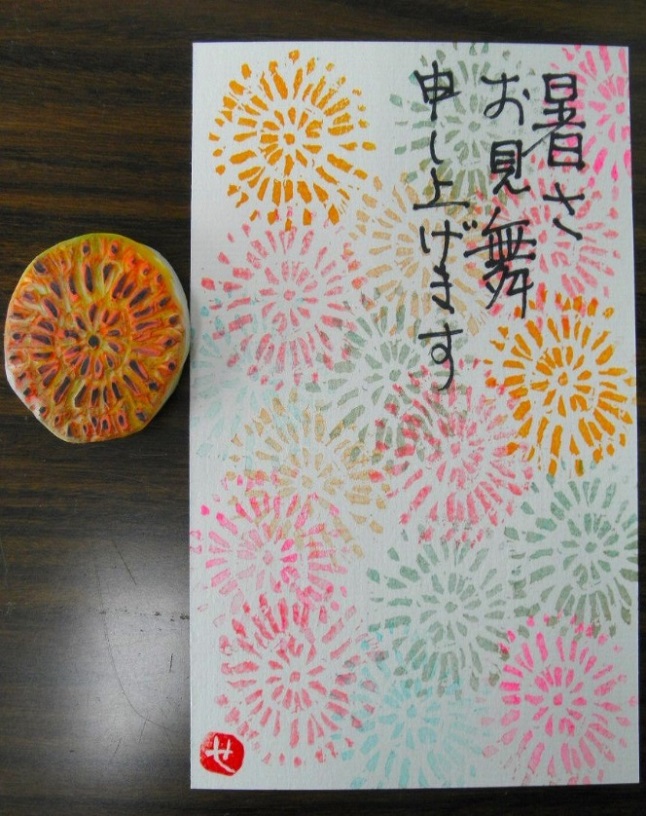 どんなことをするの？対象：　小学校４年生から高校生まで(定員３０名)